РЕЗОЛЮЦИЯVIII Молодёжного профсоюзного форума молодых педагогов Волгоградской области «ДУМАЯ О БУДУЩЕМ!»Мы, участники VIII Молодёжного профсоюзного форума молодых педагогов «Думая о будущем!», объединившего в 2017 году 130 человек, пройдя программу мероприятия считаем, что молодёжную политику Профсоюза следует рассматривать как инструмент формирования квалифицированного специалиста, способного развивать отрасль образования Волгоградской области.Мы, молодые педагоги, отметили, что многогранные задачи, стоящие перед современной школой, требующие от молодых педагогов развития навыков и компетенций, способности достигать нового качества образовательной деятельности, могут быть с успехом решены путем взаимодействия и сотрудничества, прежде всего при поддержке отраслевого Профессионального Союза.Мы убеждены в том, что активное участие молодежи в процессе обсуждения вопросов совершенствования содержания общего образования, повышения его воспитательного потенциала, профессионального роста учителя – это залог устойчивости и последовательности развития отрасли образования. Мы отмечаем, что ставший традиционным, VIII по счету Форум, приобрел формат профессиональной образовательной площадки, который готовит инициаторов-организаторов и руководителей Советов молодых педагогов, раскрывает творческий потенциал молодых педагогов, укрепляя межрайонные связи деятельности районных (городских) Советов молодых педагогов, создаёт благоприятные условия для решения задачи во вхождении молодого педагога в профессию, поднимает вопросы престижа и статуса педагогической профессии. Мы благодарны организаторам, за то, что программа Форума была направлена на повышение компетенций педагога. Тренинги взаимодействия, уроки мастерства лучших педагогов, мастер-классы молодых специалистов общеобразовательных школ города Камышина, презентация работы экологических кружков, интерактивно-образовательная игра для молодых педагогов «Эколого-патриотическое воспитание во внеурочной деятельности», подготовленная педагогами Камышинского муниципального района – обогатили нас, молодых педагогов, в целом помогли раскрыть индивидуальный маршрут развития в общественном и профессиональном направлениях каждого из нас.На дискуссионных площадках Форума, в рамках расширенного заседания областного Совета молодых педагогов, мы обсудили слагаемые профессионального успеха молодого педагога, мастерства, инициативности, выявили общие проблемы. Мы поняли, что проблема успешной интеграции выпускника учреждения профессионального образования существует, и она остра. Мы, молодые педагоги, при высоком уровне теоретической подготовки, не всегда владеем соответствующими компетенциями и сталкиваемся с профессиональными затруднениями при решении образовательных задач. Данную задачу могут решить курсы повышения квалификации с практическим компонентом, в том числе стажировкой. При этом очень важно, чтобы программы курсов для молодых педагогов обсуждались самими потребителями до их официального утверждения. Это позволит сделать их более действенными и целенаправленными.Мы, молодые педагоги Волгоградской области, с благодарностью обращаемся к председателю комитета образования и науки Волгоградской области Ларисе Михайловне Савиной, которая встретилась с нами. В ходе разговора с ней и руководителями органов, осуществляющих управление в сфере образования, председателями территориальных (районных, городских) организаций Профсоюза Волгоградской области были подняты очень важные для нас вопросы: об индексации единовременного пособия молодым учителям, работающим в образовательных организациях сельской местности, размер которого составляет согласно закона Волгоградской области 2003 года 15500 рублей; о введении меры поощрения (Гран Губернатора Волгоградской области) наряду с молодыми педагогами школ талантливым педагогам образовательных организаций профессионального образования (СПО и НПО); о возобновлении работы региональной подпрограммы "Ипотечное кредитование молодых учителей»; о реконструкции и строительстве спортивных залов в школах; о новых нормативах в ФГОС общего среднего образования (введение астрономии в школах). Мы, участники встречи, рассуждая на тему привлечения молодых педагогов в систему образования региона, выражаем мнение тех педагогов, которые приходят работать в образовательные организации городов областного подчинения, а также в образовательные организации профессионального образования. Хотелось бы, чтобы ежемесячные надбавки, предусмотренные молодым специалистам сельских районов и в самом крупном муниципалитете нашей области – в городе Волгограде, распространены были и на них.           Рассмотрев различные аспекты работы молодых специалистов системы образования Волгоградской области по направлению профессионального развития и успешной интеграции их в коллективы образовательных организаций, мы, участники Форума, хотим поблагодарить комитет образования и науки Волгоградской области и обком Профсоюза работников народного образования и науки РФ за поддержку инициатив молодёжи Волгоградской области, за организацию и проведение мероприятий объявленной в 2016 году областной Эстафеты районных (городских) Советов молодых педагогов.          Мы признаем важность дальнейшего продвижения выдвинутых молодыми педагогами инициатив и предлагаем: продолжить работу по изучению передового педагогического опыта по совершенствованию форм работы с молодыми специалистами в вопросах их адаптации к педагогической деятельности и формированию профессиональной компетенции в образовательном процессе в рамках областной Эстафеты районных (городских) Советов молодых педагогов; принять участие в федеральном проекте, связанном с формированием национальной системы учительского роста (НСУР), в реализацию которого вошла Волгоградская область, по апробации новой модели аттестации учителей по средством единых федеральных оценочных материалов (ЕФОМ);рассмотреть возможность создания, координации, информирования и взаимодействия сетевого сообщества педагогов-наставников и молодых педагогов в сети Интернет;просить комитет образования и науки Волгоградской области создать региональную систему развития наставничества, с привлечением заслуженных работников отрасли, лауреатов и дипломантов конкурсов профессионального мастерства разных уровней, грантовиков, профессорско-преподавательского состава ВГСПУ; включить в состав стимулирующих надбавок в обязательном порядке результативность деятельности педагога с точки зрения критериев, отражающих наставничество молодых специалистов.Волгоградская область, г. Камышин, август 2017 года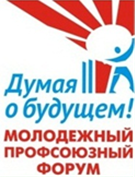 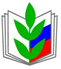 Волгоградская областная организация Профсоюза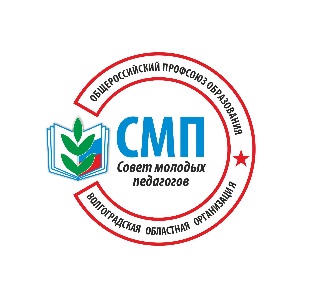 